.Dance starts on first beat of song	Phrasing: AABAA TAG AABAAA: 32 countsA(1-8) WALK X2, OUT OUT, KNEE POP, HIP ROLL, R SAILORA(9-16) FORWARD, SIDE, 1/4 TURN L X 2 BOX SQUARE, HOOK UNWIND, SWEEP, CROSSA(17-24) BACK, 1/2 TURN, CHASE 1/2 TURN, PRESS RECOVER STEP, BACK TOUCH, BACK TOUCH, BACK TOUCHA(25-32) BIG STEP, CROSS UNWIND, CROSS BACK SIDE, SHUFFLEB:  32 countsB(1-8) STEP R, SPIRAL, STEP L, SWEEP R, CROSS BACK SIDE WITH 1/4 R, CROSSB(9-16) DIAGONAL STEP, HITCH, BACK BACK, 1/4, WALKB(17-24) BODY ROLL, BALL CROSS, 1/4 R, CHASE 1/2 TURNB(25-32) KICK BALL CHANGE X2, STEP, SWIVEL X2, BACK, STEPTAG: STEP SLIDE BALL STEPContact: ccsassyt@gmail.comIn The Night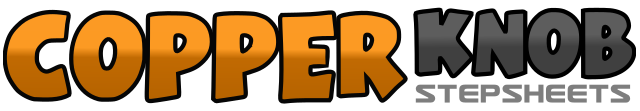 .......Count:64Wall:2Level:Phrased Intermediate.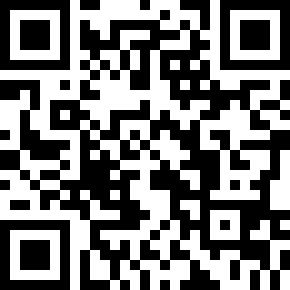 Choreographer:Darcie DeAngelis (USA) - March 2016Darcie DeAngelis (USA) - March 2016Darcie DeAngelis (USA) - March 2016Darcie DeAngelis (USA) - March 2016Darcie DeAngelis (USA) - March 2016.Music:In the Night - The WeekndIn the Night - The WeekndIn the Night - The WeekndIn the Night - The WeekndIn the Night - The Weeknd........1 2Step R forward (1), Step L forward (2)&3&4Step R out to R side (&), Step L out to L side (3), keeping weight evenly distributed, pop both knees forward (&) replace (4)5 6Roll hips full counterclockwise circle L to R ending with weight on L7&8Step R behind L (7), step together with L (&), big step R with R (8)1 2Step L forward (1), Step R to R (2)3 4Making 1/4 turn L step L to L side (9:00) (3), Making 1/4 turn L step R to R side (6:00) (4)5 6Touch L behind R (5), Unwind 3/4 L (9:00) weight ending on L (6)7 8Sweep R back to front (7), Cross R over L (8)&1Step L back (&), Make 1/2 turn R stepping R forward to 3:00 (1)2&3Step L forward (2), 1/2 turn R (&), Step L forward (3)4 5Press/rock R forward (4), Recover L (5)&6&7&8Step R back (&) Touch L toe next to R (6), Step L back (&) Touch R toe next to L (7), Step R back (&) Touch L toe next to R (8),1 2Step L down while making exaggerated slow step with R (1,2)3 4Cross R over L (3), Unwind L 1 1/4 to 6:00, weight ending on L (4)5&6Step down on R crossing R over L (5), Step L back (&), Step R next to L (6)7&8Step L forward (7), Step R beside L (&), Step L forward (8)1 2Step R forward (1), full spiral to L (2)3 4Step L forward (3), Sweep R back to front (4)5 6Cross R over L (5), Step L back (6)7 8Making 1/4 turn R step R to R side to 3:00 (7), Coss L over R (8)1 2Step R to R diagonal (1) Hitch L (2)3 4Step L down and back (3) Step back with R (4)5 6Making 1/4 L, step L forward (5,6), Step R forward (7,8)1 2 3 &4Side body roll to L (1,2,3), Step R down next to L (&), Cross L over R (4)5 6Making 1/4 turn R to 3:00, step R forward (5), step L forward (6)7 8Making 1/2 turn R to 9:00, step R in place (7), Step L forward (8)1&2Kick R to L corner (7:30) (1), step ball of R down (&), Step L in place (2)3&4Making 1/4 turn to 10:30, Kick R to 10:30 (3), step ball of R down (&), Step L in place (4)5 6Making 1/8 turn R to 12:00, Step R forward (5), Swivel body to 6:00 (6)7 &8Swivel body back to 12:00 (7), Step R next to L (&), Step  L slightly forward (8)1 2 3 &4Step R forward (1) Forward body roll, rolling thru bringing weight to L (2,3), Step R next to L (&), Step  L slightly forward (4)